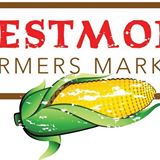 Westmont Farmers MarketCommunityLikedFollowFollowingMessage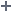 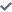 More optionsBottom of FormTop of FormLikeLike · ready for market .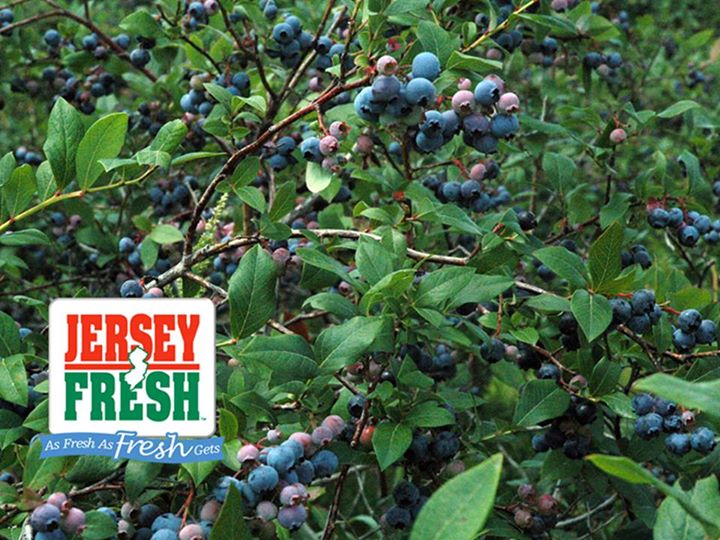 Top of FormMAY postViereck Farms will be at the market. And is bringing NJ FRESH STRAWBERRIES!!!!Top of Form12 SharesSeptember 26, 2013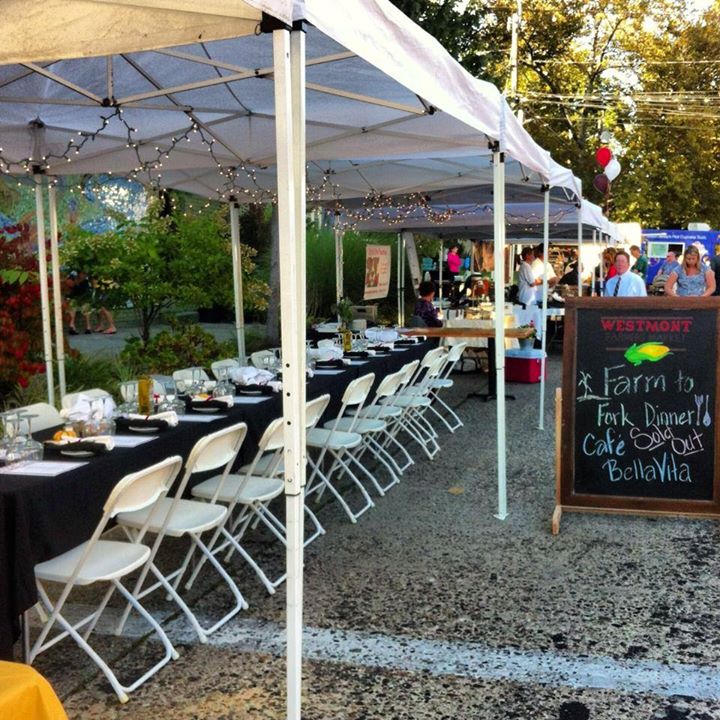 Top of Form153LikeLike · · Share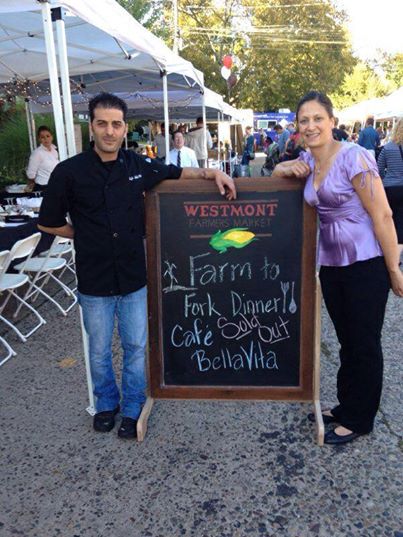 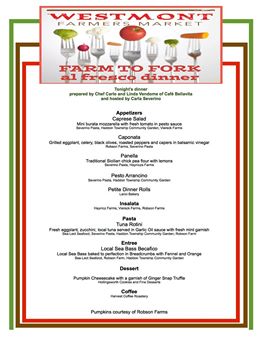 Top of Form153LikeLike · · Share15 people like this.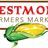 Westmont Farmers Market September 17, 2013Take a look at the menu for the Farm to Fork Event occuring at the Westmont Farmers Market Wednesday September 25, 2013, 6:00 pm
This outdoor dinner will include many of the vendors of Westmont Market. Call Cafe BellaVita, 856-665-8388 and make your reservations today!

Appetizers:
Caprese Salad
Mini burata mozzarella, fresh tomato garnished with pesto sauce
Caponata
Grilled eggplant, celery, blac...k olives, roasted peppers, capers in a balsamic and vinegar
Panella
Traditional Sicilan street food: chick pea flour cooked and served with lemons 
Pesto Arrancino
insalata:
Pasta Course:
Rotini Pasta 
With Fresh eggplant, zucchini, Yellow fin tuna served in a Garlic Oil sauce and Garnished with Fresh mint.
Entree:
Bronzino Becafico
White Mediterrian fish, baked to perfection in Breadcrumbs. Served with Fennel and Orange.
Dessert*:
Mecca Chocolate
Coffee and Hot Tea
*Subject to change
$50 pp See MoreTop of FormBottom of FormWestmont Farmers Market August 29, 2013Did you try the peaches . So Good !!!!!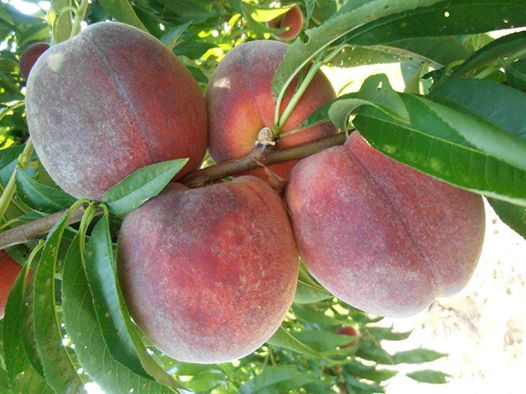 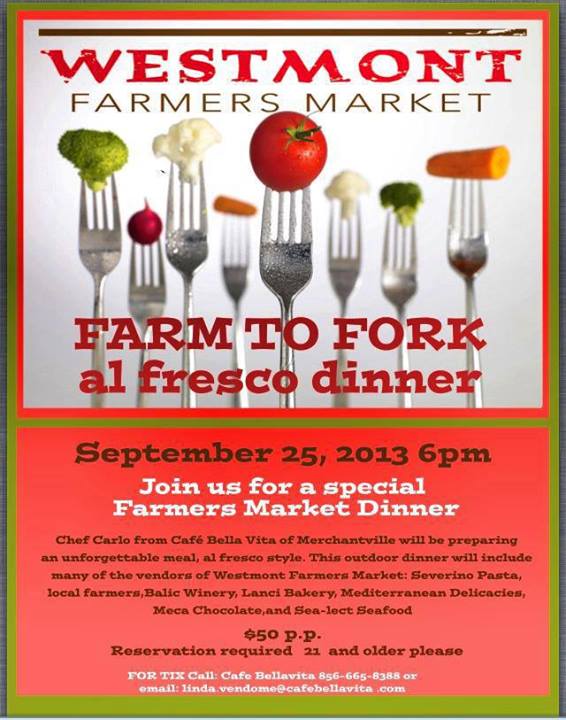 Westmont Farmers Market August 27, 2013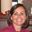 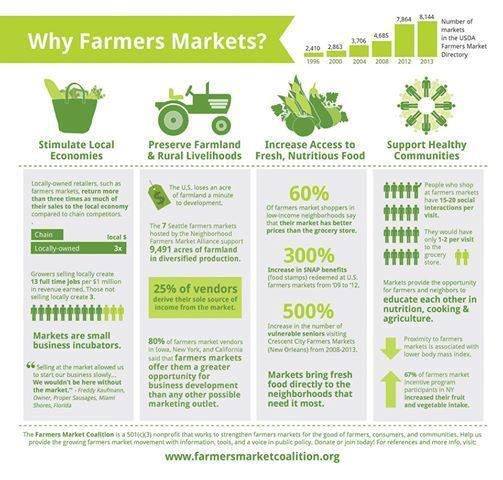 